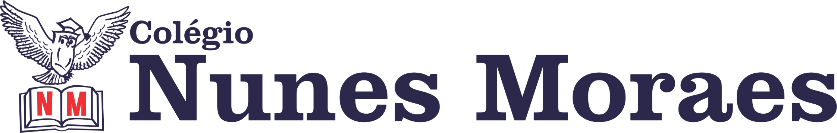 “E pra a hoje: Que a gente perca menos tempo complicando as coisas e ganhe mais tempo aproveitando o dia e sendo feliz!” Boa terça-feira.1ª aula: 7:20h às 8:15h – INGLÊS – PROFESSOR: CARLOS ANJO1º passo: Audio files do capítulo 10, dance;Áudios: Serão disponibilizados no WhatsApp.2º passo: Resolver as questões da página 88 (1 a 5);3º passo: Acompanhar correção e tirar dúvidas;4º passo: Enviar a foto da atividade de classe corrigida para a coordenação: Página 88 (1 a 5).Durante a resolução dessas questões o professor Carlos Anjo vai tirar dúvidas no WhatsApp (9.92745798)Faça foto das atividades que você realizou e envie para coordenação Flay (9.9198-6443)Essa atividade será pontuada para nota.2ª aula: 8:15h às 9:10h – CIÊNCIAS– PROFESSORA:  RAFAELLA CHAVES1º passo: Enviar a atividade pós aula: Suplementar 2 – página 80, questões 5 e 6.2º passo: Correção da pós aula.3º passo: Atividade de sala: Suplementar 2 – página 82 e 83, questões 8 e 9 e 10.ESTAREI DISPONÍVEL NO WHATSAPP PARA TIRAR SUAS DÚVIDAS.4º passo: Atividade pós aula: Suplementar 2 – página 83 e 84, questões 11 e 12.ATENÇÂO: Atividade pós aula deverá ser fotografada e enviada por WhatsApp.Durante a resolução dessas questões a professora Rafaella vai tirar dúvidas no WhatsApp (9.9205-7894)Faça foto das atividades que você realizou e envie para coordenação Flay (9.9198-6443)Essa atividade será pontuada para nota.

Intervalo: 9:10h às 9:45h3ª aula: 9:45h às 10:40 h – HISTÓRIA – PROFESSORA:  ANDREÂNGELA COSTA1º passo: Enviem as fotos com as resoluções da atividade pós-aula para o número privado da profª Andreângela.Questões da(s) página(s) 101 a 102 (q.5 a 8) no livro SAS. Obs: as questões são objetivas.2º passo: Responder as questões de revisão do capítulo 5 Egito Antigo (LIVRO SAS 1). Para isso, realize a pesquisa no livro SAS. Haverá indicações das páginas na atividade a seguir. Acesse o link da atividade.https://drive.google.com/file/d/1ty39KESIqf_BkWK8KU7vnNWWBTDzDu3c/view?usp=sharing3º passo: Envie as fotos com as resoluções da atividade de revisão para o número privado da profª Andreângela e também para (Flay). 4º passo: Correção das questões indicadas no 2º passo. Será disponibilizada no grupo do WhatsApp da turma.5º passo: Revisar os conteúdos do capítulo 5 Egito Antigo (SAS 1) no contraturno escolar.  Aproveite para reler o capítulo nas páginas indicadas nas questões e rever as atividades realizadas com as respectivas resoluções no LIVRO SAS E SUPLEMENTAR. Você também pode acessar o link das vídeo-aulas no site da escola. Durante a resolução dessas questões a professora Andreângela vai tirar dúvidas no WhatsApp (9.9274-3469)Faça foto das atividades que você realizou e envie para coordenação Flay (9.9198-6443)Essa atividade será pontuada para nota.4ª aula: 10:40h às 11:35h - GEOGRAFIA – PROFESSOR: ALISON ALMEIDA1º passo: Abra o livro nas páginas: 91 a 95(SAS)2º passo: Acesse ao Google Meet com o link disponibilizado pelo professor no início da aula:3º passo: Faça a atividade: (SAS) Página: 92 e 93 Questão: 01 e 024º passo: Faça correção.O professor disponibilizará a correção no grupo da turma.Durante a resolução dessas questões o professor Alison vai tirar dúvidas no WhatsApp (9.9107-4898)Faça foto das atividades que você realizou e envie para coordenação Flay (9.9198-6443)Essa atividade será pontuada para nota.Caso você não consiga acessar ao Google Meet:Comunique ao Professor e siga os seguintes passos:- Faça a leitura das páginas: 83 a 85. Grife as partes que você considerar importante.- Acesse ao link abaixo e assista a vídeo aula sobre esse conteúdo.https://www.youtube.com/watch?v=ctL2CYoJLLs  (Assista até os 13 min e 48 segs.)- Siga o 3º PASSO:PARABÉNS POR SUA DEDICAÇÃO!